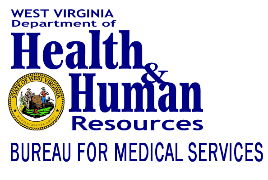 WEST VIRGINIA I/DD WAIVER APPLICATION*Applicant must be at least 3 years of age and a WV resident on the date of submissionApplicant InformationApplicant InformationApplicant InformationApplicant InformationApplicant InformationApplicant InformationApplicant InformationApplicant InformationApplicant InformationFirst Name, MI, Last NameDate of BirthDate of BirthDate of BirthMailing Address*Phone NumberSocial Security NumberSocial Security NumberSocial Security NumberMedicaid Number GenderGenderGender Male       Female Male       Female Male       FemaleEmail Address County of ResidenceCounty of ResidenceCounty of ResidenceLegal Representative Information (select one of the boxes below)Legal Representative Information (select one of the boxes below)Legal Representative Information (select one of the boxes below)Legal Representative Information (select one of the boxes below)Legal Representative Information (select one of the boxes below)Legal Representative Information (select one of the boxes below)Legal Representative Information (select one of the boxes below)Legal Representative Information (select one of the boxes below)Legal Representative Information (select one of the boxes below) N/A (member is own representative)                                                                Parent of a Child under the Age of 18  Medical Power of Attorney Medical Power of Attorney Medical Power of Attorney Legal Guardian Legal Guardian Legal Guardian WVDHHR Guardian First Name, MI, Last NamePhone NumberPhone NumberPhone NumberMailing AddressEmail AddressNon-Legal Representative Information (if applicable)Non-Legal Representative Information (if applicable)Non-Legal Representative Information (if applicable)Non-Legal Representative Information (if applicable)Non-Legal Representative Information (if applicable)Non-Legal Representative Information (if applicable)Non-Legal Representative Information (if applicable)Non-Legal Representative Information (if applicable)Non-Legal Representative Information (if applicable)First Name, MI, Last NameRelationship to ApplicantRelationship to ApplicantRelationship to ApplicantAddressPhone NumberEmail Address (if applicable)Email Address (if applicable)Email Address (if applicable)Applicant/Legal Representative SignatureApplicant/Legal Representative SignatureApplicant/Legal Representative SignatureApplicant/Legal Representative SignatureApplicant/Legal Representative SignatureApplicant/Legal Representative SignatureApplicant/Legal Representative SignatureApplicant/Legal Representative SignatureApplicant/Legal Representative Signature I certify the above information is accurate and complete to the best of my knowledge.  I understand the information provided in this document will be treated confidentially.  I certify that the above-named applicant is permanent resident of West Virginia.  **Proof of residency must be included with this application including a photo ID or utility bill showing the WV physical address in the name of the applicant (or legal representative if applicable).**For applicants aged 18 and older who have a legal guardian, proof of guardianship must be submitted with this application.  ______________________________________________________________________________________Printed Name of Applicant or Legal Representative		                     Date______________________________________________________________________________________Signature of Applicant or Legal Representative                                               Date I certify the above information is accurate and complete to the best of my knowledge.  I understand the information provided in this document will be treated confidentially.  I certify that the above-named applicant is permanent resident of West Virginia.  **Proof of residency must be included with this application including a photo ID or utility bill showing the WV physical address in the name of the applicant (or legal representative if applicable).**For applicants aged 18 and older who have a legal guardian, proof of guardianship must be submitted with this application.  ______________________________________________________________________________________Printed Name of Applicant or Legal Representative		                     Date______________________________________________________________________________________Signature of Applicant or Legal Representative                                               Date I certify the above information is accurate and complete to the best of my knowledge.  I understand the information provided in this document will be treated confidentially.  I certify that the above-named applicant is permanent resident of West Virginia.  **Proof of residency must be included with this application including a photo ID or utility bill showing the WV physical address in the name of the applicant (or legal representative if applicable).**For applicants aged 18 and older who have a legal guardian, proof of guardianship must be submitted with this application.  ______________________________________________________________________________________Printed Name of Applicant or Legal Representative		                     Date______________________________________________________________________________________Signature of Applicant or Legal Representative                                               Date I certify the above information is accurate and complete to the best of my knowledge.  I understand the information provided in this document will be treated confidentially.  I certify that the above-named applicant is permanent resident of West Virginia.  **Proof of residency must be included with this application including a photo ID or utility bill showing the WV physical address in the name of the applicant (or legal representative if applicable).**For applicants aged 18 and older who have a legal guardian, proof of guardianship must be submitted with this application.  ______________________________________________________________________________________Printed Name of Applicant or Legal Representative		                     Date______________________________________________________________________________________Signature of Applicant or Legal Representative                                               Date I certify the above information is accurate and complete to the best of my knowledge.  I understand the information provided in this document will be treated confidentially.  I certify that the above-named applicant is permanent resident of West Virginia.  **Proof of residency must be included with this application including a photo ID or utility bill showing the WV physical address in the name of the applicant (or legal representative if applicable).**For applicants aged 18 and older who have a legal guardian, proof of guardianship must be submitted with this application.  ______________________________________________________________________________________Printed Name of Applicant or Legal Representative		                     Date______________________________________________________________________________________Signature of Applicant or Legal Representative                                               Date I certify the above information is accurate and complete to the best of my knowledge.  I understand the information provided in this document will be treated confidentially.  I certify that the above-named applicant is permanent resident of West Virginia.  **Proof of residency must be included with this application including a photo ID or utility bill showing the WV physical address in the name of the applicant (or legal representative if applicable).**For applicants aged 18 and older who have a legal guardian, proof of guardianship must be submitted with this application.  ______________________________________________________________________________________Printed Name of Applicant or Legal Representative		                     Date______________________________________________________________________________________Signature of Applicant or Legal Representative                                               Date I certify the above information is accurate and complete to the best of my knowledge.  I understand the information provided in this document will be treated confidentially.  I certify that the above-named applicant is permanent resident of West Virginia.  **Proof of residency must be included with this application including a photo ID or utility bill showing the WV physical address in the name of the applicant (or legal representative if applicable).**For applicants aged 18 and older who have a legal guardian, proof of guardianship must be submitted with this application.  ______________________________________________________________________________________Printed Name of Applicant or Legal Representative		                     Date______________________________________________________________________________________Signature of Applicant or Legal Representative                                               Date I certify the above information is accurate and complete to the best of my knowledge.  I understand the information provided in this document will be treated confidentially.  I certify that the above-named applicant is permanent resident of West Virginia.  **Proof of residency must be included with this application including a photo ID or utility bill showing the WV physical address in the name of the applicant (or legal representative if applicable).**For applicants aged 18 and older who have a legal guardian, proof of guardianship must be submitted with this application.  ______________________________________________________________________________________Printed Name of Applicant or Legal Representative		                     Date______________________________________________________________________________________Signature of Applicant or Legal Representative                                               Date I certify the above information is accurate and complete to the best of my knowledge.  I understand the information provided in this document will be treated confidentially.  I certify that the above-named applicant is permanent resident of West Virginia.  **Proof of residency must be included with this application including a photo ID or utility bill showing the WV physical address in the name of the applicant (or legal representative if applicable).**For applicants aged 18 and older who have a legal guardian, proof of guardianship must be submitted with this application.  ______________________________________________________________________________________Printed Name of Applicant or Legal Representative		                     Date______________________________________________________________________________________Signature of Applicant or Legal Representative                                               DateForm Submission (forms may be mailed, faxed or emailed)Form Submission (forms may be mailed, faxed or emailed)Form Submission (forms may be mailed, faxed or emailed)Form Submission (forms may be mailed, faxed or emailed)Form Submission (forms may be mailed, faxed or emailed)Form Submission (forms may be mailed, faxed or emailed)Form Submission (forms may be mailed, faxed or emailed)Form Submission (forms may be mailed, faxed or emailed)Form Submission (forms may be mailed, faxed or emailed)Mail:  KEPRO – 1007 Bullitt St. Suite 200 Charleston, WV 25301 Fax#:  (866)521-6882 | Email:  wviddwaiver@kepro.comIf you have not heard back from KEPRO within 5 business days, please call toll free 866-385-8920.Mail:  KEPRO – 1007 Bullitt St. Suite 200 Charleston, WV 25301 Fax#:  (866)521-6882 | Email:  wviddwaiver@kepro.comIf you have not heard back from KEPRO within 5 business days, please call toll free 866-385-8920.Mail:  KEPRO – 1007 Bullitt St. Suite 200 Charleston, WV 25301 Fax#:  (866)521-6882 | Email:  wviddwaiver@kepro.comIf you have not heard back from KEPRO within 5 business days, please call toll free 866-385-8920.Mail:  KEPRO – 1007 Bullitt St. Suite 200 Charleston, WV 25301 Fax#:  (866)521-6882 | Email:  wviddwaiver@kepro.comIf you have not heard back from KEPRO within 5 business days, please call toll free 866-385-8920.Mail:  KEPRO – 1007 Bullitt St. Suite 200 Charleston, WV 25301 Fax#:  (866)521-6882 | Email:  wviddwaiver@kepro.comIf you have not heard back from KEPRO within 5 business days, please call toll free 866-385-8920.Mail:  KEPRO – 1007 Bullitt St. Suite 200 Charleston, WV 25301 Fax#:  (866)521-6882 | Email:  wviddwaiver@kepro.comIf you have not heard back from KEPRO within 5 business days, please call toll free 866-385-8920.Mail:  KEPRO – 1007 Bullitt St. Suite 200 Charleston, WV 25301 Fax#:  (866)521-6882 | Email:  wviddwaiver@kepro.comIf you have not heard back from KEPRO within 5 business days, please call toll free 866-385-8920.Mail:  KEPRO – 1007 Bullitt St. Suite 200 Charleston, WV 25301 Fax#:  (866)521-6882 | Email:  wviddwaiver@kepro.comIf you have not heard back from KEPRO within 5 business days, please call toll free 866-385-8920.Mail:  KEPRO – 1007 Bullitt St. Suite 200 Charleston, WV 25301 Fax#:  (866)521-6882 | Email:  wviddwaiver@kepro.comIf you have not heard back from KEPRO within 5 business days, please call toll free 866-385-8920.DO NOT WRITE BELOW THIS LINEDO NOT WRITE BELOW THIS LINEDO NOT WRITE BELOW THIS LINEDO NOT WRITE BELOW THIS LINEDO NOT WRITE BELOW THIS LINEDO NOT WRITE BELOW THIS LINEDO NOT WRITE BELOW THIS LINEDO NOT WRITE BELOW THIS LINEDO NOT WRITE BELOW THIS LINE Application can be processed (applicant is at least 3 years of age at time of application, and proof of residency was included). Application cannot be processed and will be closed (include description): ___________________________________________________________________________________________________________________________________________________________Signature of UMC Representative Receiving Form                                                                                               Date Application can be processed (applicant is at least 3 years of age at time of application, and proof of residency was included). Application cannot be processed and will be closed (include description): ___________________________________________________________________________________________________________________________________________________________Signature of UMC Representative Receiving Form                                                                                               Date Application can be processed (applicant is at least 3 years of age at time of application, and proof of residency was included). Application cannot be processed and will be closed (include description): ___________________________________________________________________________________________________________________________________________________________Signature of UMC Representative Receiving Form                                                                                               Date Application can be processed (applicant is at least 3 years of age at time of application, and proof of residency was included). Application cannot be processed and will be closed (include description): ___________________________________________________________________________________________________________________________________________________________Signature of UMC Representative Receiving Form                                                                                               Date Application can be processed (applicant is at least 3 years of age at time of application, and proof of residency was included). Application cannot be processed and will be closed (include description): ___________________________________________________________________________________________________________________________________________________________Signature of UMC Representative Receiving Form                                                                                               Date Application can be processed (applicant is at least 3 years of age at time of application, and proof of residency was included). Application cannot be processed and will be closed (include description): ___________________________________________________________________________________________________________________________________________________________Signature of UMC Representative Receiving Form                                                                                               Date Application can be processed (applicant is at least 3 years of age at time of application, and proof of residency was included). Application cannot be processed and will be closed (include description): ___________________________________________________________________________________________________________________________________________________________Signature of UMC Representative Receiving Form                                                                                               Date Application can be processed (applicant is at least 3 years of age at time of application, and proof of residency was included). Application cannot be processed and will be closed (include description): ___________________________________________________________________________________________________________________________________________________________Signature of UMC Representative Receiving Form                                                                                               Date Application can be processed (applicant is at least 3 years of age at time of application, and proof of residency was included). Application cannot be processed and will be closed (include description): ___________________________________________________________________________________________________________________________________________________________Signature of UMC Representative Receiving Form                                                                                               Date